Day 1Day 2Day 3Day 4Day 5Day 6Day 7Date: 2/24/14Time:35-40 MinutesTopic:Types of Teeth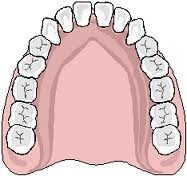 Date:2/25/14Time:35-40 MinutesTopic:An Up Close Look at Our Teeth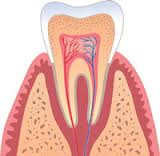 Date:2/26/14Time:35-40 MinutesTopic:Why Should We Care for Our Teeth?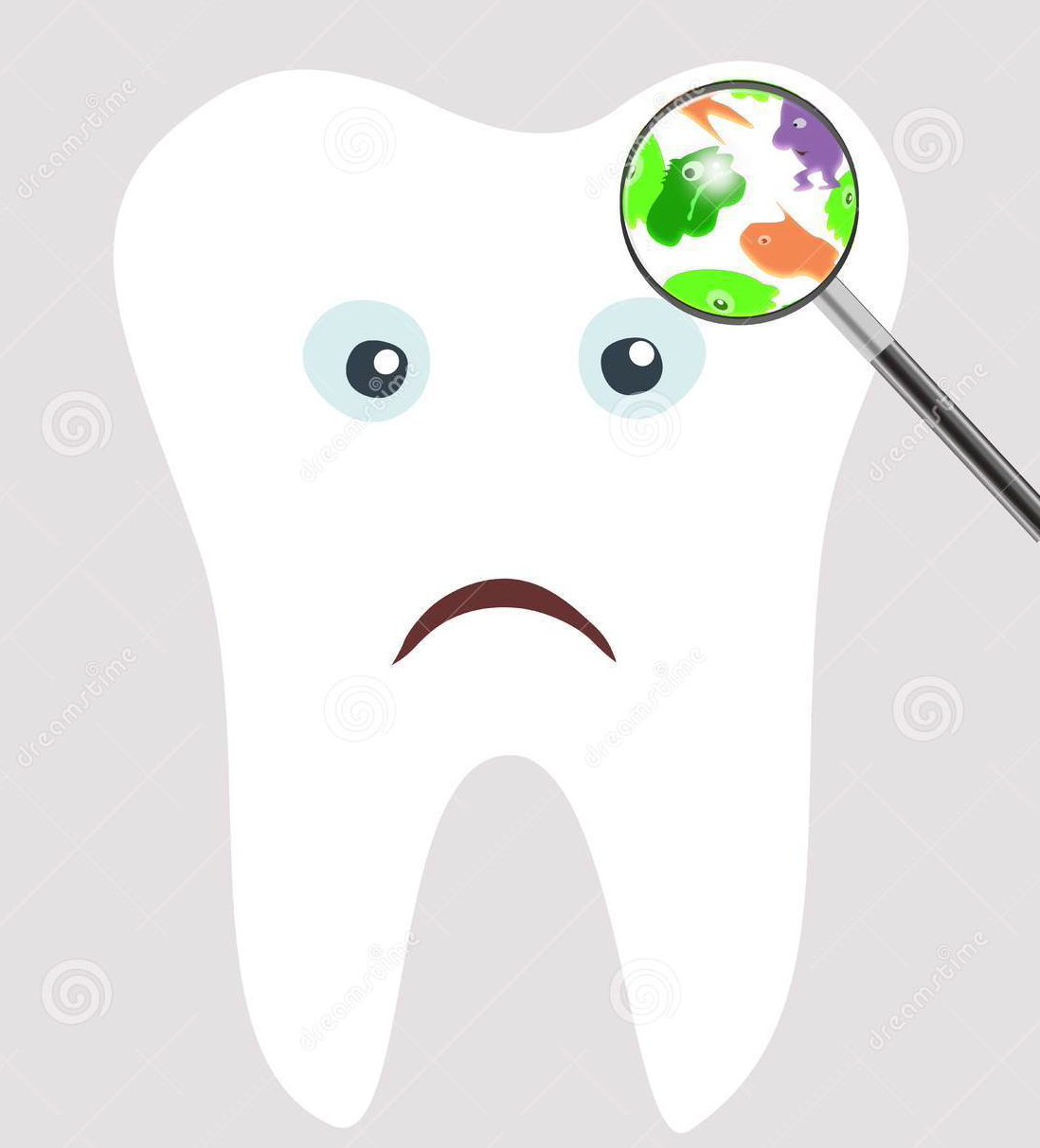 Date:2/27/14Time:35-40 MinutesTopic:Food and Our Teeth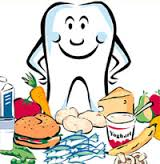 Date:2/28/14Time:35-40 MinutesTopic:Brushing Our Teeth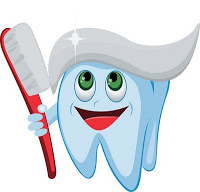 Date:2/3/14Time:35-40 MinutesTopic:The Dentist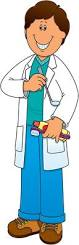 Date:3/5/14Time:35-40 MinutesTopic:Putting It All Together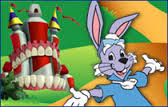 Book:“The Tooth Book”Activity: “Totally Teeth” **Introduce Verb ChartBooK:“What if You Had Animal Teeth”Activity:Build A ToothOnline Resource:Children’s University of Manchester** Cut a hole in the appleBooK:“Hippo’s Tooth Surprise”Activity:Effects of Plaque ObservationInquiry:“How different drinks effect our teeth”Book:“Hippo’s Tooth Surprise”Activity:Good and Bad Food Sort(Performance Assessment)BooK:“I Know Why I Brush My Teeth”Inquiry:Check predictions from “How different drinks effect our teeth”“Will Brushing Save Our Teeth”Book:“Zack Goes to the Dentist”Activity:Sequencing of steps in brushing“Can, Have, Are”A trip to the dentist indpendent sequence. Movie:“Dr. Rabbit and The Legend of Tooth Kingdom”Activity:Health Teeth Super HeroSummative Assessment